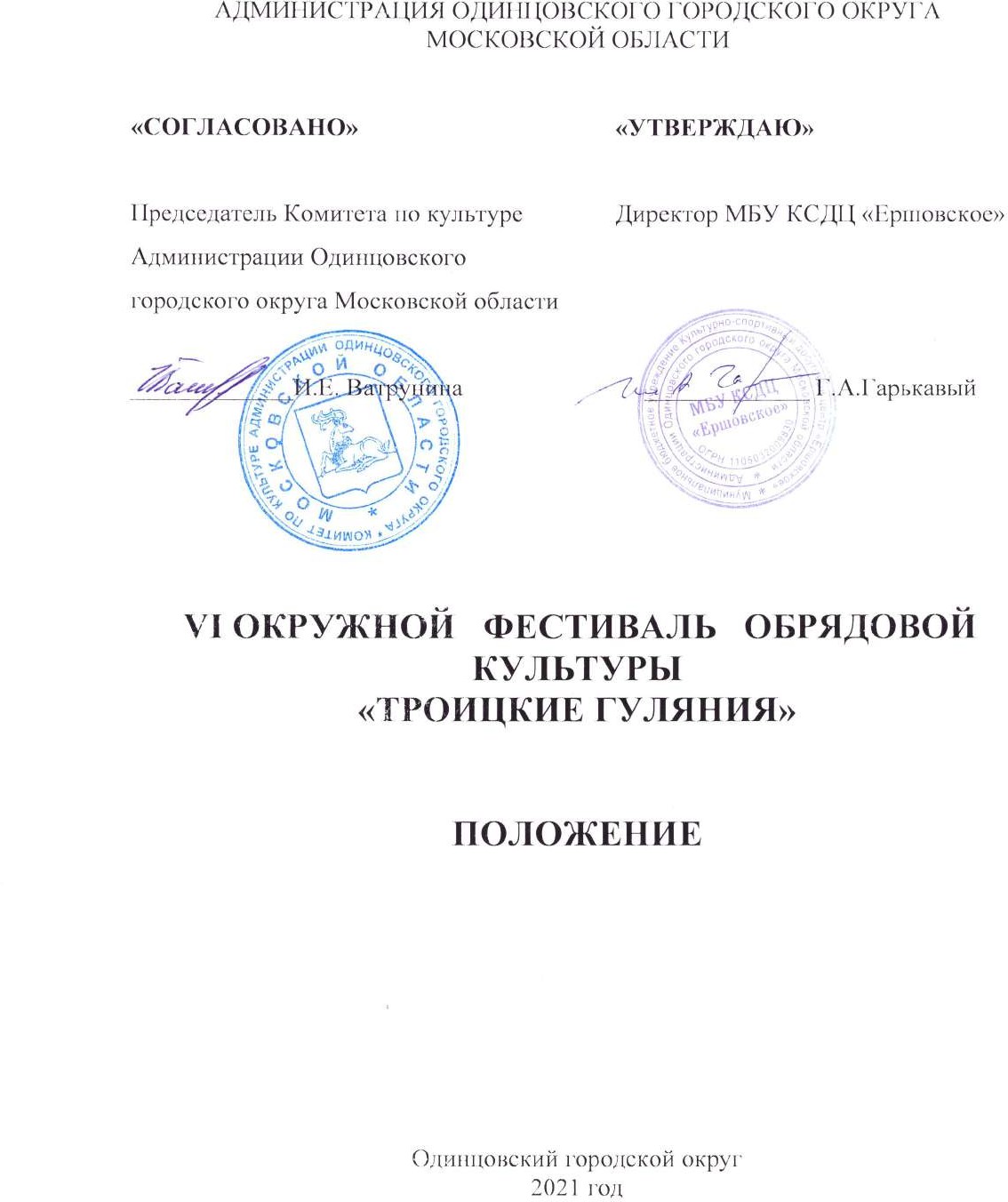 ТРАДИЦИИ И ИСТОРИЯ ФЕСТИВАЛЯНастоящее Положение определяет порядок и регламент проведения Фестиваля обрядовой культуры «Троицкие гуляния» в 2021 году.Окружной фестиваль обрядовой культуры «Троицкие гуляния» проводится МБУ КСДЦ «Ершовское» при поддержке Комитета по культуре Администрации Одинцовского городского округа Московской области ежегодно и включает в себя обряды праздника «Троица», мастер-классы и выставку ремесел.ЦЕЛИ И ЗАДАЧИ КОНКУРСАсохранение и развитие традиционной культуры.популяризация традиционных форм самодеятельного творчества;повышение профессионального мастерства творческих коллективов;приобщение к художественному творчеству широких масс населения;формирование духовной культуры на основевозрождения народных традиций, православных обычаев и обрядов;воспитание уважительного отношения к родному краю, его истории и культуре;УЧРЕДИТЕЛИ ФЕСТИВАЛЯАдминистрация Одинцовского городского округа Московской области.Комитет по культуре Администрации Одинцовского городского округа Московской области.ОРГАНИЗАТОРЫ ФЕСТИВАЛЯМуниципальное бюджетное учреждение Культурно-спортивный досуговый центр «Ершовское».Подворье Саввино-Сторожевского Ставропигиального мужского монастыря.ОРГКОМИТЕТ:ПРЕДСЕДАТЕЛЬ:Сушко Сергей Олегович – заместитель директора по творческой работе МБУ КСДЦ «Ершовское».ЧЛЕНЫ ОРГКОМИТЕТА:Кремнева Мария Витальевна – заведующий отделом по культурно-досуговой деятельности структурного подразделения по культурно-досуговой работе Саввинская СлободаПолубелова Марина Анатольевна – заведующий отделом по культурно- досуговой деятельности структурного подразделения по культурно-досуговой работе с. КаринскоеТерентьев Евгений Александрович - заведующий отделом по культурно- досуговой деятельности структурного подразделения по культурно-досуговой работе с. АксиньиноБолсуновская Марина Викторовна - заведующий отделом по культурно- досуговой деятельности структурного подразделения по культурно-досуговой работе с. ЕршовоОТВЕТСТВЕННЫЙ СЕКРЕТАРЬ:Брыкова Елена Кондратьевна – методист отдела по культурно-досуговой деятельности структурного подразделения   по культурно-досуговой работе с. ЕршовоДАТА И МЕСТО ПРОВЕДЕНИЯ Дата проведения: 20 июня 2021 года.Место проведения: у храма Святой Живоначальной Троицы с. Ершово.Проезд: проезд автобусом №22, 25 до конечной остановки: Дом отдыха «Ершово», далее пешком до Храма Святой Живоначальной Троицы.УСЛОВИЯ УЧАСТИЯВ фестивале принимают участие фольклорные, семейные ансамбли, хореографические ансамбли русского народного танца, кукольные театры, ансамбли ложкарей, хоровые коллективы и ансамбли русской песни, мастера декоративно-прикладного творчества, участники творческо-прикладных формирований и объединений.Тематика представленных номеров должна отражать местные фольклорные традиции, обрядовые песни, тематические номера к празднованию Троицы. Каждый участник имеет право выступать   со   своим   аккомпаниатором,   либо в сопровождении фонограммы (-1).На фестиваль принимаются работы мастеров народных ремесел, могут принимать участие творческие коллективы и отдельные мастера, представляющие разные виды народных ремесел (художественная обработка бересты, дерева,художественная вышивка, лозоплетение, соломоплетение, народная тряпичная кукла, художественная керамика т.п.).На фоне выставки силами участников проводятся интерактивные мастер- классы по видам народных ремесел.Фестиваль проводится по трем номинациям:Обрядовый фольклор (песенный материал, приуроченный к Троице, развлечения, потехи, танец, основанный на народных традициях и обрядах с выдержкой стиля и техники, хороводы, пляски, состязания);Фольклорный   театр    (народная    драма,    кукольный   театр,    ряженые и прочее), включая специфические игровые формы);Народные ремесла (художественная обработка бересты, дерева, художественная вышивка, лозоплетение, соломоплетение, народная тряпичная кукла, художественная керамика т.п.)ПОРЯДОК И ПРОГРАММА ПРОВЕДЕНИЯ ФЕСТИВАЛЯ10:00 – 11:00 – сбор и регистрация участников11.00 – 12.00 – мастер-классы по видам народных ремесел 12:00 – Церемония открытия фестиваля.12.30 – 14.30 – фестивальные выступления участников;– Церемония награжденияВОЗРАСТНЫЕ ГРУППЫВозраст участников фестиваля от 14 лет.РЕГЛАМЕНТ ВЫСТУПЛЕНИЯВ номинации «Обрядовый фольклор» и «Фольклорный театр» участники фестиваля представляют зрелищно-игровые, песенные и традиционные обряды праздника «Троица» продолжительностью не более 10 минут под живое музыкальное сопровождение, a-capella или фонограммы «минус 1».В	номинации	«Народные	промыслы»	принимаются	работы по направлениям:роспись (по дереву, по металлу, художественный лак);вышивка;народная игрушка и кукла (деревянная, керамическая, текстильная);народное ткачество и плетение поясов;кружевоплетение;резьба по дереву;народная керамика;декупаж, живопись и графика.Участник представляет на конкурс одну работу.ПРОГРАММНЫЕ ТРЕБОВАНИЯКоллективы и отдельные участники, желающие принять участие в фестивале, направляют в адрес оргкомитета анкету-заявку (Приложение № 1 и Приложение № 2) до 10 июня 2021 г.Заявки, поступившие позже указанного срока, не рассматриваются.ЖЮРИ КОНКУРСАОрганизаторы фестиваля формируют состав жюри из опытных специалистов в сфере культуры и народного творчества.Представленные программы оцениваются Жюри конкурса по специальным критериям в соответствии с категориями и типами коллективов.Категорию участия   каждый   коллектив   определяет   самостоятельно. Жюри имеет право присудить Гран-при исполнителю, обладающему яркой творческой индивидуальностью, выступление которого в наибольшей степени отвечает критериям конкурсной оценки.Решение жюри является окончательным и не подлежит пересмотру.КРИТЕРИИ ОЦЕНКИЖюри оценивает выступление участников в номинациях «Обрядовый фольклор» и «Фольклорный театр» по основным критериям:свободное владение исполняемым материалом;высокий уровень исполнительского мастерства;использование	самобытных	приемов	исполнения	музыкальных произведений;сценическая культура;характерность и органичность применяемых элементов хореографиисохранение и развитие навыков и традиционной культуры.При подведении итогов в номинации «Народные ремесла» жюри оценивает участников по следующим критериям:возрождение традиционных технологий (художественная обработка кожи, кости, металла, камня, бисероплетение, ткачество);образное и яркое раскрытие темы фестиваля;техника выполнения работы;оригинальность художественного замысла;соответствие национальным традициям и колориту.Жюри оценивает аккуратность и самостоятельность выполненных работ в соответствии с возрастом участников.НАГРАЖДЕНИЕ ПОБЕДИТЕЛЕЙРешением жюри участникам фестиваля присуждаются звания:Гран-при фестиваляЛауреат фестиваля I, II, III степениВсе коллективы и исполнители, принявшие участие в фестивале, награждаются дипломами за участие.ФИНАНСОВЫЕ УСЛОВИЯРасходы, связанные с проездом до места проведения фестиваля и обратно, питанием участников несет направляющая сторона.Фестиваль проводится на бесплатной основе.ПОРЯДОК ПОДАЧИ ЗАЯВКИЗаявки на участие в фестивале обрядовой культуры «Троицкие гуляния» принимаются на электронную почту: ershovo-fest@yandex.ru.Заявки должны   соответствовать   установленной   форме,   представленной в Приложении к настоящему Положению и заверены подписью руководителя и печатью учреждения.Заявка   подается    c    юридически    правильным    названием    коллектива и учреждения, без сокращений, полностью заполненная, в формате *.doc, *.docx,*.pdf.Фонограммы принимаются на USB-носителях и на электронную почту ershovo-fest@yandex.ru с указанием в теме письма: ТРОИЦКИЕ ГУЛЯНИЯ_наименование коллектива.Формат наименования файла фонограммы: «Наименование коллектива/исполнителя_Название номера».Порядок выступления участников определяется организаторами фестиваля. На основании представленных заявок составляется программа VI Окружного фестиваля обрядовой культуры «ТРОИЦКИЕ ГУЛЯНИЯ».КОНТАКТЫПо организационным вопросам и справкам проведения фестиваля обращаться по телефону: 8-498-690-84-25; 8-925-201-43-47 заведующая отделом по КДР структурного подразделения с. Ершово Болсуновская Марина Викторовна.Приложение № 1В оргкомитет Фестиваля(на официальном бланке дляюридических лиц)ЗАЯВКА – АНКЕТАучастника VI Окружного фестиваля обрядовой культуры«ТРОИЦКИЕ ГУЛЯНИЯ».Название коллектива, (Ф.И.О. отдельного исполнителя) 	                             Число участников, их возраст 		 Название учреждения (полное название учреждения в соответствии с ЕГРЮЛ)ФИО руководителя (полностью), контактный телефон, e-mail  			 Номинация фестиваля 	 ФИО (полностью) концертмейстера 		Исполняемый репертуар (для фольклорных и хореографических коллективов – 1 номер, для отдельных исполнителей – 1 номер), название исполняемых произведений, авторы:1.   	2.		 Хронометраж  	Сопровождение  	Количество участников в номере 	Телефон   	Дата, число 	Приложение № 1В оргкомитет Фестиваля (на официальном бланке для юридических лиц)ЗАЯВКАучастника в номинации «Народные ремесла»Ф.И.О.	участника 	Возраст 	Название учреждения (полное название учреждения в соответствии с ЕГРЮЛ)Коллективная работа (количество участников) 	 Техника исполнения работ 		Краткая информация об особенностях техники исполнения представленных работ, об участнике и педагоге (2 -3- предложения для проведения мастер - класса).Телефон   	Дата, число 	